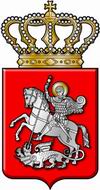 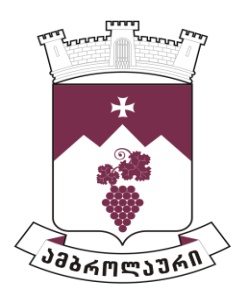 ამბროლაურის მუნიციპალიტეტის საკრებულოსგ ა ნ კ ა რ გ უ ლ ე ბ ა  N762022 წლის 28 სექტემბერიქ. ამბროლაურიამბროლაურის მუნიციპალიტეტის საკუთრებაში არსებული უძრავი ქონების (ამბულატორიების) სახელმწიფოსათვის უსასყიდლოდ საკუთრებაში გადაცემის შესახებსაქართველოს ორგანული კანონის ,,ადგილობრივი თვითმმართველობის კოდექსი“-ს 24-ე მუხლის პირველი პუნქტის „ე.ე“ ქვეპუნქტის, 108-ე მუხლის პირველი პუნქტისა და  სსიპ - სახელმწიფო ქონების ეროვნული სააგენტოს 2022 წლის 22 სექტემბრის N5/53158 წერილის საფუძველზე ამბროლაურის მუნიციპალიტეტის საკრებულომგ ა დ ა წ ყ ვ ი ტ ა:1. გადაეცეს სახელმწიფოს უსასყიდლოდ საკუთრებაში, შემდგომში ა(ა)იპ „საქართველოს სამედიცინო ჰოლდინგისათვის“ (ს/ნ 402157330) სიმბოლურ ფასად 1 (ერთ) ლარად საკუთრებაში გადაცემის მიზნით,  ამბროლაურის მუნიციპალიტეტის საკუთრებაში არსებული უძრავი ქონებები (ამბულატორიები):1.1. სოფ.ხიმში მდებარე არასასოფლო-სამეურნეო დანიშნულების მიწის ნაკვეთი და მასზე განთავსებული შენონობა-ნაგებობა ს/კ 86.03.24.299;1.2. სოფ.ზემო თლუღში მდებარე არასასოფლო-სამეურნეო დანიშნულების მიწის ნაკვეთი და მასზე განთავსებული შენონობა-ნაგებობა ს/კ 86.12.27.001;1.3.  სოფ. ხოტევში მდებარე  არასასოფლო-სამეურნეო დანიშნულების მიწის ნაკვეთი და მასზე განთავსებული შენონობა-ნაგებობა ს/კ 86.13.21.016;1.4. სოფ.ჭელიაღელეში მდებარე არასასოფლო-სამეურნეო დანიშნულების მიწის ნაკვეთი და მასზე განთავსებული შენონობა-ნაგებობა  ს/კ 86.12.24.025;1.5. სოფ.ნიკორწმინდაში მდებარე არასასოფლო-სამეურნეო დანიშნულების მიწის ნაკვეთი და მასზე განთავსებული შენონობა-ნაგებობა ს/კ 86.11.27.503;1.6. სოფ.ჭყვიშში მდებარე  არასასოფლო-სამეურნეო დანიშნულების მიწის ნაკვეთი და მასზე განთავსებული შენონობა-ნაგებობა ს/კ 86.18.23.203.2. განკარგულება შეიძლება გასაჩივრდეს ძალაში შესვლიდან ერთი თვის ვადაში ამბროლაურის რაიონულ სასამართლოში (მისამართი: ქ. ამბროლაური, კოსტავას ქუჩა N13).3. განკარგულება ძალაში შევიდეს მიღებისთანავე.საკრებულოს თავმჯდომარე                                                                  ასლან საგანელიძე